深圳市前海蛇口自贸区医院污水站应急预案询价公告我院现对以下项目询价采购供应商，欢迎具有资质的供应商前来参与报价。询价编号：XJ-ZWK-2021-7-5项目名称：污水站应急预案用途：深圳市南山区生态环境局要求，污水处理单位使用的危险化学品及医疗废物需要做应急预案。项目需求：三证合一营业执照； 符合深圳市南山区生态环境局应急预案要求，有办理应急预案案例。报名流程：扫描二维码添加QQ，投递电子文件及电子报价。（注：验证消息需备注写明项目（可缩写）及报名公司名称，若不按要求者无法验证通过）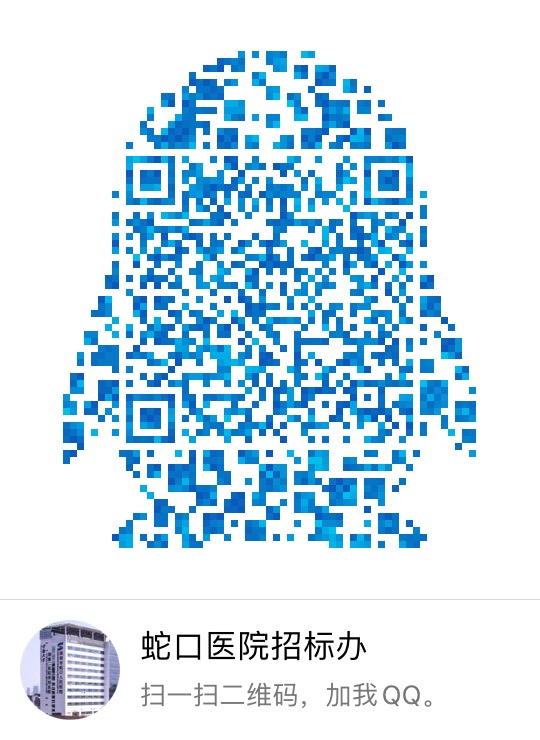 报名提交报价表（需签字盖公章）及需求文件（复印件盖公章）时间：2012年7月13日至2012年7月15日上班时间段（8:00-12:00及14:00-17:00）。资金控制金额：3.5万元以内/年。招标采购办联系电话：0755-26866193。报价表模板：（见附表1）深圳市前海蛇口自贸区医院招标采购办公室2021年7月12日附表1报价表深圳市前海蛇口自贸区医院：报价如下（人民币报价、单位：元）公司盖章：法人或法人授权人签名：联系人电话：   年     月     日项目名称报价（元/年）污水站应急预案